МБУК Тужинская ЦБС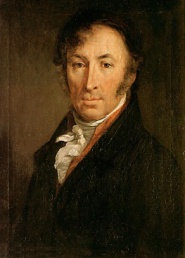 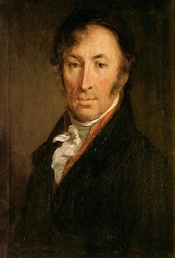 Центральная детская библиотекаКарамзин: вехи жизни.Н.М.Карамзин – русский писатель, критик, историк. Родился 12 декабря 1766г. в небольшом дворянском поместье близ Симбирска.1780г. – частный пансион в Москве. Карамзин изучает языки, интересуется историей, философией, эстетикой. 1783г. – поступает на военную службу в Преображенский полк. Склонности к службе не имел. Спустя год, выходит в отставку в чине поручика.1785г. – в поисках самоопределения попадает в масонскую ложу – кружок нравственно-религиозного содержания, где решительно осознаёт себя как писатель.1789г. – путешествие по Европе с целью описать увиденное. По возвращении издаёт «Московский журнал», в котором увидели свет «Письма русского путешественника» , а также повесть «Бедная Лиза», прославившая писателя. Является автором повести «Наталья, боярская дочь», сборника стихов и повестей «Мои безделки». На вершине славы замолкает, чтобы заняться главным своим трудом – он пишет «Историю государства Российского», которой посвящает 23 года своей жизни.Заслуги перед русской культурой:-- Основоположник русского сентиментализма (направление в литературе, в котором чувства преобладают над разумом.)-- Реформатор русской прозы. Ввёл в русский язык много новых слов: «благотворительность», «влюблённость», «человечность» и др. Отказался от использования церковно-славянской лексики, приблизив язык своих произведений к повседневному, доступному.-- Основоположник отечественной историографиипгт. Тужа, 2016 г.МБУК Тужинская ЦБС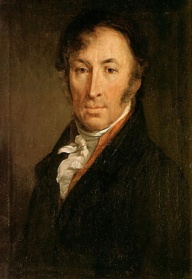 Центральная детская библиотекаКарамзин: вехи жизни.Н.М.Карамзин – русский писатель, критик, историк. Родился 12 декабря 1766г. в небольшом дворянском поместье близ Симбирска.1780г. – частный пансион в Москве. Карамзин изучает языки, интересуется историей, философией, эстетикой. 1783г. – поступает на военную службу в Преображенский полк. Склонности к службе не имел. Спустя год, выходит в отставку в чине поручика.1785г. – в поисках самоопределения попадает в масонскую ложу – кружок нравственно-религиозного содержания, где решительно осознаёт себя как писатель.1789г. – путешествие по Европе с целью описать увиденное. По возвращении издаёт «Московский журнал», в котором увидели свет «Письма русского путешественника» , а также повесть «Бедная Лиза», прославившая писателя. Является автором повести «Наталья, боярская дочь», сборника стихов и повестей «Мои безделки». На вершине славы замолкает, чтобы заняться главным своим трудом – он пишет «Историю государства Российского», которой посвящает 23 года своей жизни.Заслуги перед русской культурой:-- Основоположник русского сентиментализма (направление в литературе, в котором чувства преобладают над разумом.)-- Реформатор русской прозы. Ввёл в русский язык много новых слов: «благотворительность», «влюблённость», «человечность» и др. Отказался от использования церковно-славянской лексики, приблизив язык своих произведений к повседневному, доступному.-- Основоположник отечественной историографиипгт. Тужа, 2016 г.МБУК Тужинская ЦБСЦентральная детская библиотекаКарамзин: вехи жизни.Н.М.Карамзин – русский писатель, критик, историк. Родился 12 декабря 1766г. в небольшом дворянском поместье близ Симбирска.1780г. – частный пансион в Москве. Карамзин изучает языки, интересуется историей, философией, эстетикой. 1783г. – поступает на военную службу в Преображенский полк. Склонности к службе не имел. Спустя год, выходит в отставку в чине поручика.1785г. – в поисках самоопределения попадает в масонскую ложу – кружок нравственно-религиозного содержания, где решительно осознаёт себя как писатель.1789г. – путешествие по Европе с целью описать увиденное. По возвращении издаёт «Московский журнал», в котором увидели свет «Письма русского путешественника» , а также повесть «Бедная Лиза», прославившая писателя. Является автором повести «Наталья, боярская дочь», сборника стихов и повестей «Мои безделки». На вершине славы замолкает, чтобы заняться главным своим трудом – он пишет «Историю государства Российского», которой посвящает 23 года своей жизни.Заслуги перед русской культурой:-- Основоположник русского сентиментализма (направление в литературе, в котором чувства преобладают над разумом.)-- Реформатор русской прозы. Ввёл в русский язык много новых слов: «благотворительность», «влюблённость», «человечность» и др. Отказался от использования церковно-славянской лексики, приблизив язык своих произведений к повседневному, доступному.-- Основоположник отечественной историографиипгт. Тужа, 2016 г.